Разработчик проекта: МУ «Финансовое управление образования администрации города Пятигорска» Адрес: 357500, Ставропольский край, г. Пятигорск, пл. Ленина, 2 Адрес электронной почты: opd-pyatigorsk@ya.ru, (Новикова А.Н.)Срок приема заключений: с 21.04.2023 г. по 05.05.2023Российская Федерация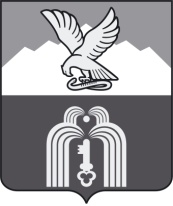 Р Е Ш Е Н И ЕДумы города ПятигорскаСтавропольского краяО внесении изменений в решение Думы города Пятигорска «Об освобожденииот уплаты земельного налога на территории муниципального образования города-курорта Пятигорскаотдельных категорий налогоплательщиков за налоговый период 2022 года»РуководствуясьНалоговым кодексом Российской Федерации, Федеральным закономот 6 октября 2003 года№131-ФЗ «Об общих принципах организации местного самоуправления в Российской Федерации», постановлением Правительства Ставропольского края от 30.11.2022 № 708-п «О дополнительных мерах социальной поддержки семей отдельных категорий граждан, принимающих участие в специальной военной операции на территориях Украины, Донецкой Народной Республики, Луганской Народной Республики, Запорожской области и Херсонской области», Уставом муниципального образования города–курорта Пятигорска, на основании подпункта 3 пункта 6 решения Думы города Пятигорска «О земельном налоге на территории муниципального образования города-курорта Пятигорска» от 28 октября 2013 г. № 29-33 РД,Дума города Пятигорска  РЕШИЛА:1. Внести в пункт 1 решенияДумы города Пятигорска от 28 марта 2023 года № 4-24 РД «Об освобождении от уплаты земельного налога на территории муниципального образования города-курорта Пятигорска отдельных категорий налогоплательщиков за налоговый период 2022 года»(далее – Решение)следующие изменения:1.1. В абзацевтором слова «имеющихспециальное звание» заменить словами «имеющих (имевших) специальные звания»;1.2. Абзац третийпосле слова «участвующих» дополнить словом «(участвовавших)»;1.3. Абзац четвертыйпосле слова «мобилизации» дополнить словами «в Вооруженные Силы Российской Федерации».2. Контроль за исполнением настоящего решения возложить на администрацию города Пятигорска.3. Настоящее решение вступает в силу со дня его официального опубликования.Председатель Думы города Пятигорска                           Л.В. ПохилькоВременно исполняющий полномочияГлавы города Пятигорска                		   С.А. Марченко_________________№__________________Пояснительная запискак проекту решения Думы города Пятигорска«О внесении изменений в решение Думы города Пятигорска «Об освобождении от уплаты земельного налога на территории муниципального образования города-курорта Пятигорска отдельных категорий налогоплательщиков за налоговый период 2022 года»»(далее по тексту- проект решения)Проект решения предусматривает освобождение от уплаты земельного налога за налоговый период 2022 года в отношении одного земельного участка, приобретенного (предоставленного) для жилищного строительства, ведения личного подсобного хозяйства, садоводства или огородничества, и не используемого в предпринимательской деятельности, следующих категорий налогоплательщиков, проживающих на территории Ставропольского края:граждан, проходящих (проходивших) военную службу в Вооруженных Силах Российской Федерации, других войсках, воинских формированиях и органах, в которых законодательством Российской Федерации преду-смотрена военная служба, лиц, проходящих (проходивших) службу в вой-сках национальной гвардии Российской Федерации и имеющих (имевших) специальные звания полиции, принимающих (принимавших) участие в специальной военной операции, проводимой на территориях Украины, Донецкой Народной Республики и Луганской Народной Республики с 24 февраля 2022 года, а также на территориях Запорожской области и Херсонской области с 30 сентября 2022 года (далее – специальная военная операция), либо их супругу (супруга);граждан, заключивших контракт о пребывании в добровольческом формировании (о добровольном содействии в выполнении задач, возложенных на Вооруженные Силы Российской Федерации) и участвующих(участвовавших)в специальной военной операции, либо их супругу (супруга); граждан, призванных на военную службу по мобилизации в Вооруженные Силы Российской Федерации в соответствии с Указом Президента Российской Федерации от 21 сентября 2022 года № 647 «Об объявлении частичной мобилизации в Российской Федерации», либо их супругу (супруга).Временно исполняющий полномочияГлавы города Пятигорска                		  С.А. Марченко